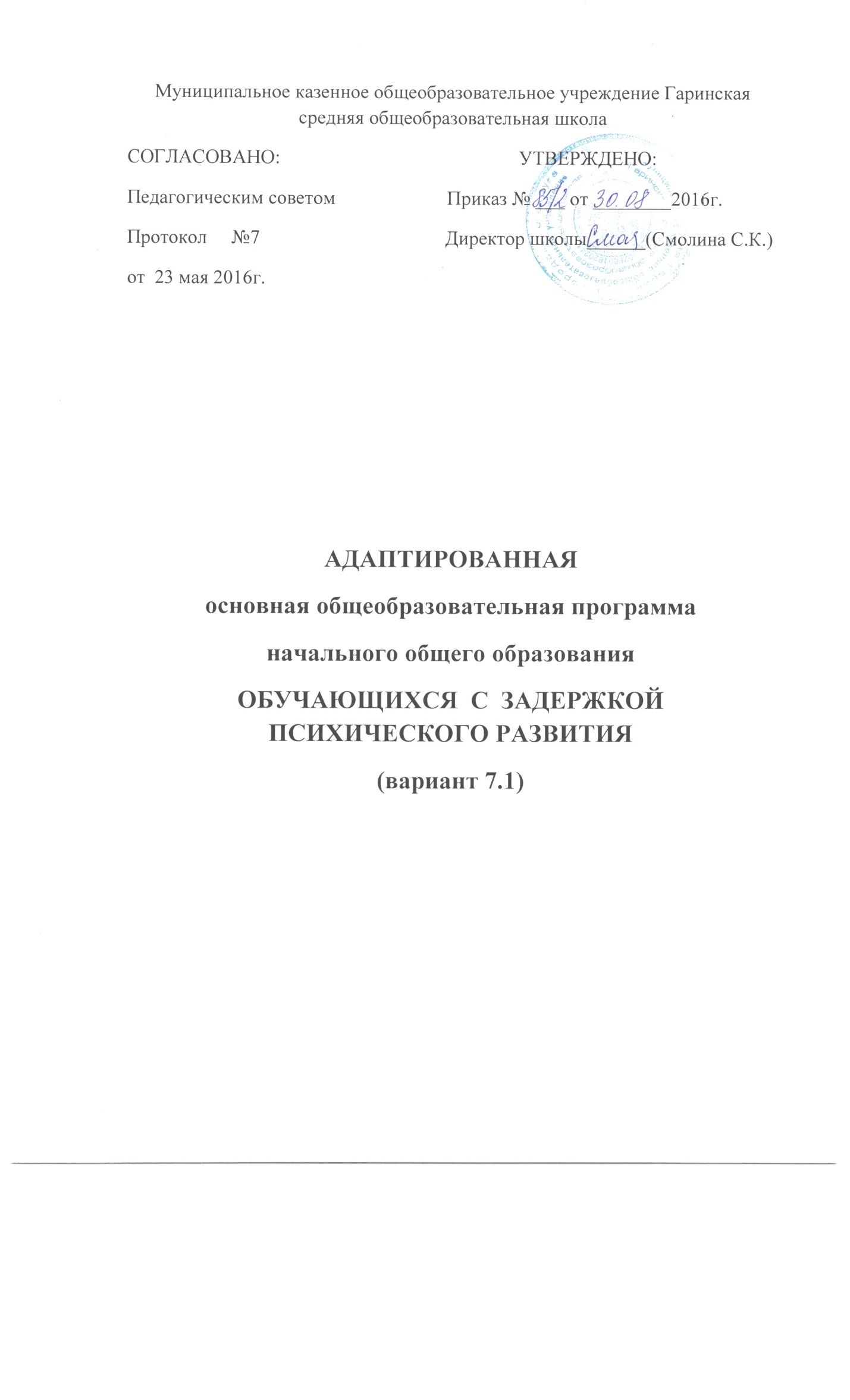 ОГЛАВЛЕНИЕ1. Общие положения .......................................................................................2-42. Целевой раздел 2.1.. Пояснительная записка .........................................................................5-102.2.. Планируемые результаты освоения обучающимися с ЗПР АООП НОО.................................................................................................................10-14 2.3. Система оценки достижения обучающимися с ЗПР планируемых результатов освоения АООПНОО................................................................14-193. Содержательный раздел 3.1. Направление и содержание программы коррекционной работы...…20-454. Организационный раздел 4.1. Учебный план…………….………………… …………………………464.2. Система условий реализации АООП НОО обучающихся с ЗПР …...46-514.3. Оценочные и методические материалы 4.3.1. «Порядок проведения текущей, промежуточной и итоговой аттестации обучающихся с ЗПР, осваивающих адаптированную основную общеобразовательную программу (вариант 7.1)»……………………………..I.ОБЩИЕ ПОЛОЖЕНИЯ       Определение и назначение адаптированной основной общеобразовательной программы  начального общего образования обучающихся с задержкой психического развития (7вид 1)     Адаптированная основная общеобразовательная программа начального общего образования обучающихся с задержкой психического развития (далее –АООП НОО обучающихся с ЗПР 7.1) –это образовательная программа, адаптированная для обучения данной категории обучающихся с учетом особенностей их психофизического развития, индивидуальных возможностей, обеспечивающая коррекцию нарушений развития и социальную адаптацию.      АООП НОО 7.1 разработана и утверждена МКОУ Гаринская СОШ в соответствии с ФГОС НОО обучающихся с ОВЗ и с учетом Примерной АООП НОО  обучающихся с ЗПР.    Адаптированная основная общеобразовательная программа начального общего образования обучающихся с ЗПР разработана в соответствии с требованиями федерального государственного образовательного стандарта начального общего образования обучающихся с ограниченными возможностями здоровья (далее —ФГОС НОО  обучающихся с ОВЗ), предъявляемыми к структуре, условиям реализации и планируемым результатам освоения АООП НОО  обучающихся с ЗПР.          В основу формирования АООП НОО обучающихся с ЗПР положены следующие принципы: •  принципы государственной политики РФ в области образования (гуманистический характер образования, единство образовательного пространства на территории Российской Федерации, светский характер образования, общедоступность образования, адаптивность системы образования к уровням и особенностям развития и подготовки обучающихся и воспитанников и др.); •  принцип учета типологических и индивидуальных образовательных потребностей обучающихся; •  принцип коррекционной направленности образовательного процесса; •  принцип развивающей направленности образовательного процесса, ориентирующий его на развитие личности обучающегося и расширение его «зоны ближайшего развития» с учетом особых образовательных потребностей;•  онтогенетический принцип;•  принцип преемственности, предполагающий при проектировании АООП  НОО обеспечивает непрерывность образования обучающихся с задержкой психического развития;•  принцип целостности содержания образования, поскольку в основу структуры содержания образования положено не понятие предмета, а ― «образовательной области»; •  принцип направленности на формирование деятельности, обеспечивает возможность овладения обучающимися с задержкой психического развития всеми видами доступной им предметно-практической деятельности, способами и приемами познавательной и учебной деятельности, коммуникативной деятельности и нормативным поведением;  •  принцип переноса усвоенных знаний, умений, и навыков и отношений, сформированных в условиях учебной ситуации, в различные жизненные ситуации, что обеспечит готовность обучающегося к самостоятельной ориентировке и активной деятельности в реальном мире; •  принцип сотрудничества с семьей.Структура адаптированной основной общеобразовательной программы начального общего образования обучающихся с задержкой психического развития      Структура АООП НОО обучающихся с ЗПР включает целевой, содержательный и организационный разделы.      Целевой раздел определяет общее назначение, цели, задачи и планируемые результаты реализации АООП НОО обучающихся с ЗПР образовательной организацией, а также способы определения достижения этих целей и результатов.     Целевой раздел включает: • пояснительную записку; • планируемые результаты освоения обучающимися с ЗПР АООП НОО; • систему оценки достижения планируемых результатов освоения АООП НОО. Содержательный раздел определяет общее содержание начального общего образования и включает программу коррекционной работы обучающихся с ЗПР.     Организационный раздел определяет общие рамки организации образовательного  процесса, а также механизмы реализации компонентов АООП НОО.     Организационный раздел включает: -учебный план НОО -систему специальных условий реализации АООП НОО обучающихся с ЗПР в соответствии с требованиями ФГОС.2.ЦЕЛЕВОЙ РАЗДЕЛ2.1. Пояснительная записка      Цель реализации АООП НОО для обучающихся  с задержкой психического развития      Цель реализации АООП НОО для обучающихся с ЗПР – обеспечение выполнения требований ФГОС НОО обучающихся с ОВЗ.     Достижение поставленной цели при разработке и реализации МКОУ Гаринская СОШ АООП НОО для обучающихся с ЗПР предусматривает решение следующих основных задач: -  формирование общей культуры, духовно-нравственное, гражданское, социальное, личностное и интеллектуальное развитие, развитие творческих способностей, сохранение и укрепление здоровья обучающихся с ЗПР; -  достижение планируемых результатов освоения АООП НОО, целевых установок, приобретение знаний, умений, навыков, компетенций и компетентностей, определяемых личностными, семейными, общественными, государственными потребностями и возможностями обучающегося с ЗПР, индивидуальными особенностями развития и состояния здоровья;-  становление и развитие личности в её индивидуальности, самобытности, уникальности и неповторимости; -  обеспечение доступности получения качественного начального общего образования; -  обеспечение преемственности начального общего и основного общего образования;-  выявление и развитие возможностей и способностей обучающихся с ЗПР, через организацию их общественно полезной деятельности, проведения спортивно–оздоровительной работы, организацию художественного творчества       Общая характеристика адаптированной основной общеобразовательной программы начального общего образования обучающихся с задержкой психического развития      Вариант 7.1. предполагает, что обучающийся с ЗПР получает образование, полностью соответствующее по итоговым достижениям к моменту завершения обучения образованию обучающихся, не имеющих ограничений по возможностям здоровья, в те же сроки обучения.      АООП НОО представляет собой адаптированный вариант основной образовательной программы начального  общего образования. Требования к структуре АООП НОО (в том числе соотношению обязательной части и части, формируемой участниками образовательных отношений и их объему) и результатам ее освоения соответствуют ФГОС НОО (Обязательная часть – 80%, часть, формируемая участниками образовательного процесса – 20%). Адаптация программы предполагает введение программы коррекционной работы, ориентированной на удовлетворение особых образовательных потребностей обучающихся с ЗПР и поддержку в освоении АООП НОО, требований к результатам освоения программы коррекционной работы и условиям реализации АООП НОО. Обязательными условиями реализации АООП НОО для обучающихся с ЗПР является психолого-педагогическое сопровождение обучающегося, согласованная работа учителя начальных классов с педагогами, реализующими программу коррекционной работы.      Определение варианта АООП НОО для обучающегося с ЗПР осуществляется на основе рекомендаций психолого-медико-педагогической комиссии (ПМПК), сформулированных по результатам его комплексного психолого-медико-педагогического обследования, с учетом ИПР и в порядке, установленном законодательством Российской Федерации. Психолого-педагогическая характеристика обучающихся с ЗПР        Обучающиеся с ЗПР — это дети, имеющее недостатки в психологическом развитии, подтвержденные ПМПК и препятствующие получению образования без создания специальных условий.      Категория обучающихся с ЗПР–наиболее многочисленная среди детей с ограниченными возможностями здоровья (ОВЗ) и неоднородная по составу группа школьников. Среди причин возникновения ЗПР могут фигурировать органическая и/или функциональная недостаточность центральной нервной системы, конституциональные факторы, хронические соматические заболевания, неблагоприятные условия воспитания, психическая и социальная депривация. Подобное разнообразие этиологических факторов обусловливает значительный диапазон выраженности нарушений – от состояний, приближающихся к уровню возрастной нормы, до состояний, требующих отграничения от умственной отсталости.      Все обучающиеся с ЗПР испытывают в той или иной степени выраженные затруднения в усвоении учебных программ, обусловленные недостаточными познавательными способностями, специфическими расстройствами психологического развития (школьных навыков, речи и др.), нарушениями в организации деятельности и/или поведения. Общими для всех обучающихся с ЗПР являются в разной степени выраженные недостатки в формировании высших психических функций, замедленный темп либо неравномерное становление познавательной деятельности, трудности произвольной саморегуляции. Достаточно часто у обучающихся отмечаются нарушения речевой и мелкой ручной моторики, зрительного восприятия и пространственной ориентировки, умственной работоспособности и эмоциональной сферы.      Уровень психического развития поступающего в школу ребёнка с ЗПР зависит не только от характера и степени выраженности первичного (как правило, биологического по своей природе) нарушения, но и от качества предшествующего обучения и воспитания (раннего и дошкольного).      Диапазон различий в развитии обучающихся с ЗПР достаточно велик – от практически нормально развивающихся, испытывающих временные и относительно легко устранимые трудности, до обучающихся с выраженными и сложными по структуре нарушениями когнитивной и аффективно-поведенческой сфер личности. От обучающихся, способных при специальной поддержке на равных обучаться совместно со здоровыми сверстниками, до обучающихся, нуждающихся при получении начального общего образования в систематической и комплексной (психолого-медико-педагогической) коррекционной помощи.      Различие структуры нарушения психического развития у обучающихся с ЗПР определяет необходимость многообразия специальной поддержки в получении образования и самих образовательных маршрутов, соответствующих возможностям и потребностям обучающихся с ЗПР и направленных на преодоление существующих ограничений в получении образования, вызванных тяжестью нарушения психического развития и способностью или неспособностью обучающегося к освоению образования, сопоставимого по срокам с образованием здоровых сверстников.      Дифференциация образовательных программ начального общего образования обучающихся с ЗПР должна соотноситься с дифференциацией этой категории обучающихся в соответствии с характером и структурой нарушения психического развития. Задача разграничения вариантов ЗПР и рекомендации варианта образовательной программы возлагается на ПМПК.     АООП НОО (вариант 7.1) адресована обучающимся с ЗПР, достигшим уровня психофизического развития близкого возрастной норме, но отмечаются трудности произвольной саморегуляции, проявляющейся в условиях деятельности и организованного поведения, и признаки общей социально-эмоциональной незрелости. Кроме того, у данной категории обучающихся могут отмечаться признаки легкой органической недостаточности центральной нервной системы (ЦНС), выражающиеся в повышенной психической истощаемости с сопутствующим снижением умственной работоспособности и устойчивости к интеллектуальным и эмоциональным нагрузкам. Но при этом наблюдается устойчивость форм адаптивного поведения.Особые образовательные потребности обучающихся с ЗПР      Особые образовательные потребности различаются у обучающихся с ОВЗ разных категорий, поскольку задаются спецификой нарушения психического развития, определяют особую логику построения учебного процесса и находят своё отражение в структуре и содержании образования. Наряду с этим современные научные представления об особенностях психофизического развития разных групп обучающихся позволяют выделить образовательные потребности, как общие для всех обучающихся с ОВЗ, так и специфические. К общим потребностям относятся:  получение специальной помощи средствами образования сразу же после выявления первичного нарушения развития; получение начального общего образования в условиях образовательных организаций общего или специального типа, адекватного образовательным потребностям обучающегося с ОВЗ;  обязательность непрерывности коррекционно-развивающего процесса, реализуемого через содержание предметных областей и в процессе индивидуальной работы;  психологическое сопровождение, оптимизирующее взаимодействие ребенка с педагогами и обучающимися;  психологическое сопровождение, направленное на установление взаимодействия семьи и образовательной организации;  постепенное расширение образовательного пространства, выходящего за пределы образовательной организации.      Для обучающихся с ЗПР, осваивающих АООП НОО (вариант 7.1), характерны следующие специфические образовательные потребности:  адаптация основной общеобразовательной программы начального общего образования с учетом необходимости коррекции психофизического развития;  обеспечение особой пространственной и временной организации образовательной среды с учетом функционального состояния центральной нервной системы (ЦНС) и нейродинамики психических процессов;  обучающихся с ЗПР (быстрой истощаемости, низкой работоспособности, пониженного общего тонуса и др.);  комплексное сопровождение, гарантирующее получение необходимого лечения, направленного на улучшение деятельности ЦНС и на коррекцию поведения, а также специальной психокоррекционной помощи, направленной на компенсацию дефицитов эмоционального развития и формирование осознанной саморегуляции познавательной деятельности и поведения;  организация процесса обучения с учетом специфики усвоения знаний, умений и навыков обучающимися с ЗПР ("пошаговом» предъявлении материала, дозированной помощи взрослого, использовании специальных методов, приемов и средств, способствующих как общему развитию обучающегося, так и компенсации индивидуальных недостатков развития);  обеспечение индивидуального темпа обучения и продвижения в образовательном пространстве для разных категорий обучающихся с ЗПР;  профилактика и коррекция социокультурной и школьной дезадаптации;  постоянный (пошаговый) мониторинг результативности образования и сформированности социальной компетенции обучающихся, уровня и динамики психофизического развития;  обеспечение непрерывного контроля за становлением учебно-познавательной деятельности обучающегося с ЗПР, продолжающегося до достижения уровня, позволяющего справляться с учебными заданиями самостоятельно;  постоянное стимулирование познавательной активности, побуждение интереса к себе, окружающему предметному и социальному миру;  постоянная помощь в осмыслении и расширении контекста усваиваемых знаний, в закреплении и совершенствовании освоенных умений;  специальное обучение «переносу» сформированных знаний и умений в новые ситуации взаимодействия с действительностью;  постоянная актуализация знаний, умений и одобряемых обществом норм поведения;  использование преимущественно позитивных средств стимуляции деятельности и поведения;  развитие и отработка средств коммуникации, приемов конструктивного общения и взаимодействия (с членами семьи, со сверстниками, со взрослыми), формирование навыков социально одобряемого поведения;  специальная психокоррекционная помощь, направленная на формирование способности к самостоятельной организации собственной деятельности и осознанию возникающих трудностей, формирование умения запрашивать и использовать помощь взрослого;  обеспечение взаимодействия семьи и образовательной организации (сотрудничество с родителями, активизация ресурсов семьи для формирования социально активной позиции, нравственных и общекультурных ценностей).2.2. Планируемые результаты освоения обучающимися с ЗПР АООП НОО      Личностные, метапредметные и предметные результаты освоения обучающимися с ЗПР АООП соответствуют ФГОС НОО.      Планируемые результаты освоения обучающимися с ЗПР АООП НОО дополняются результатами освоения программы коррекционной работы.Планируемые результаты освоения обучающимися с задержкой психического развития программы коррекционной работы    Результаты освоения программы коррекционной работы отражают сформированность социальных (жизненных) компетенций, необходимых для решения практико-ориентированных задач и обеспечивающих становление социальных отношений обучающихся с ЗПР в различных средах:  развитие адекватных представлений о собственных возможностях, о насущно необходимом жизнеобеспечении, проявляющееся:  в умении различать учебные ситуации, в которых необходима посторонняя помощь для её разрешения, с ситуациями, в которых решение можно найти самому;  в умении обратиться к учителю при затруднениях в учебном процессе, сформулировать запрос о специальной помощи;  в умении использовать помощь взрослого для разрешения затруднения, давать адекватную обратную связь учителю: понимаю или не понимаю;  в умении написать при необходимости SMS-сообщение, правильно выбрать адресата (близкого человека), корректно и точно сформулировать возникшую проблему.     Овладение социально-бытовыми умениями, используемыми в повседневной жизни, проявляющееся:  в расширении представлений об устройстве домашней жизни, разнообразии повседневных бытовых дел, понимании предназначения окружающих в быту предметов и вещей;  в умении включаться в разнообразные повседневные дела, принимать посильное участие;  в адекватной оценке своих возможностей для выполнения определенных обязанностей в каких-то областях домашней жизни, умении брать на себя ответственность в этой деятельности; в расширении представлений об устройстве школьной жизни, участии в повседневной жизни класса, принятии на себя обязанностей наряду с другими детьми;  в умении ориентироваться в пространстве школы и просить помощи в случае затруднений, ориентироваться в расписании занятий;  в умении включаться в разнообразные повседневные школьные дела, принимать посильное участие, брать на себя ответственность;  в стремлении участвовать в подготовке и проведении праздников дома и в школе.      Овладение навыками коммуникации и принятыми ритуалами социального взаимодействия, проявляющееся:  в расширении знаний правил коммуникации;  в расширении и обогащении опыта коммуникации ребёнка в ближнем и дальнем окружении, расширении круга ситуаций, в которых обучающийся может использовать коммуникацию как средство достижения цели;  в умении решать актуальные школьные и житейские задачи, используя коммуникацию как средство достижения цели (вербальную, невербальную);  в умении начать и поддержать разговор, задать вопрос, выразить свои намерения, просьбу, пожелание, опасения, завершить разговор;  в умении корректно выразить отказ и недовольство, благодарность, сочувствие и т.д.; в умении получать и уточнять информацию от собеседника;  в освоении культурных форм выражения своих чувств.     Способность к осмыслению и дифференциации картины мира, ее пространственно-временной организации, проявляющаяся:  в расширении и обогащении опыта реального взаимодействия обучающегося с бытовым окружением, миром природных явлений и вещей, расширении адекватных представлений об опасности и безопасности;  в адекватности бытового поведения обучающегося с точки зрения опасности (безопасности) для себя и для окружающих; сохранности окружающей предметной и природной среды;  в расширении и накоплении знакомых и разнообразно освоенных мест за пределами дома и школы;  в расширении представлений о целостной и подробной картине мира, упорядоченной в пространстве и времени, адекватных возрасту ребёнка;  в умении накапливать личные впечатления, связанные с явлениями окружающего мира;  в умении устанавливать взаимосвязь между природным порядком и ходом собственной жизни в семье и в школе;  в умении устанавливать взаимосвязь общественного порядка и уклада собственной жизни в семье и в школе, соответствовать этому порядку; в развитии любознательности, наблюдательности, способности замечать новое, задавать вопросы;  в развитии активности во взаимодействии с миром, понимании собственной результативности;  в накоплении опыта освоения нового при помощи экскурсий и путешествий;  в умении передать свои впечатления, соображения, умозаключения так, чтобы быть понятым другим человеком;  в умении принимать и включать в свой личный опыт жизненный опыт других людей;  в способности взаимодействовать с другими людьми, умении делиться своими воспоминаниями, впечатлениями и планами.     Способность к осмыслению социального окружения, своего места в нем, принятие соответствующих возрасту ценностей и социальных ролей, проявляющаяся:  в знании правил поведения в разных социальных ситуациях с людьми разного статуса, с близкими в семье; с учителями и учениками в школе; со знакомыми и незнакомыми людьми;  в освоение необходимых социальных ритуалов, умении адекватно использовать принятые социальные ритуалы, умении вступить в контакт и общаться в соответствии с возрастом, близостью и социальным статусом собеседника, умении корректно привлечь к себе внимание, отстраниться от нежелательного контакта, выразить свои чувства, отказ, недовольство, благодарность, сочувствие, намерение, просьбу, опасение и другие.  в освоении возможностей и допустимых границ социальных контактов, выработки адекватной дистанции в зависимости от ситуации общения;  в умении проявлять инициативу, корректно устанавливать и ограничивать контакт;  в умении не быть назойливым в своих просьбах и требованиях, быть благодарным за проявление внимания и оказание помощи;  в умении применять формы выражения своих чувств соответственно ситуации социального контакта.     Результаты специальной поддержки освоения АООП НОО должны отражать:  способность усваивать новый учебный материал, адекватно включаться в классные занятия и соответствовать общему темпу занятий;  способность использовать речевые возможности на уроках при ответах и в других ситуациях общения, умение передавать свои впечатления, умозаключения так, чтобы быть понятым другим человеком, умение задавать вопросы;  способность к наблюдательности, умение замечать новое;  стремление к активности и самостоятельности в разных видах предметно-практической деятельности;  умение ставить и удерживать цель деятельности, планировать действия, определять и сохранять способ действий, использовать самоконтроль на всех этапах деятельности, осуществлять словесный отчет о процессе и результатах деятельности, оценивать процесс и результат деятельности;  сформированные в соответствии с требованиями к результатам освоения АООП НОО предметные, метапредметные и личностные результаты;  сформированные в соответствии с АООП НОО универсальные учебные действия.     Требования к результатам освоения программы коррекционной работы конкретизируются применительно к каждому обучающемуся с ЗПР в соответствии с его потенциальными возможностями и особыми образовательными потребностями.2.3. Система оценки достижения обучающимися с задержкой психического развития планируемых результатов освоения АООП НОО     Основными направлениями и целями оценочной деятельности в соответствии с требованиями ФГОС  НОО обучающихся с ОВЗ являются оценка образовательных достижений обучающихся и оценка результатов деятельности образовательных организаций и педагогических кадров. Полученные данные используются для оценки состояния и тенденций развития системы образования.      Система оценки достижения обучающимися с ЗПР планируемых результатов освоения АООП НОО предполагает комплексный подход к оценке результатов образования, позволяющий вести оценку достижения обучающимися всех трех групп результатов образования: личностных, метапредметных и предметных.      Оценка результатов освоения обучающимися с ЗПР АООП НОО (кроме программы коррекционной работы) осуществляется в соответствии с требованиями ФГОС НОО.     Оценивать достижения обучающимся с ЗПР планируемых результатов необходимо при завершении каждого уровня образования, поскольку у обучающегося с ЗПР может быть индивидуальный темп освоения содержания образования и стандартизация планируемых результатов образования в более короткие промежутки времени объективно невозможна.      Обучающиеся с ЗПР имеют право на прохождение текущей, промежуточной и государственной итоговой аттестации освоения АООП НОО в иных формах.     Специальные условия проведения текущей, промежуточной и итоговой (по итогам освоения АООП НОО ) аттестации обучающихся с ЗПР включают: особую форму организации аттестации (в малой группе, индивидуальную) с учетом особых  образовательных потребностей и индивидуальных особенностей обучающихся с ЗПР;   привычную обстановку в классе (присутствие своего учителя, наличие привычных для обучающихся мнестических опор: наглядных схем, шаблонов общего хода выполнения заданий);   присутствие в начале работы этапа общей организации деятельности;  адаптирование инструкции с учетом особых образовательных потребностей и индивидуальных трудностей обучающихся с ЗПР: 1) упрощение формулировок по грамматическому и семантическому оформлению; 2) упрощение многозвеньевой инструкции посредством деления ее на короткие смысловые единицы, задающие поэтапность (пошаговость) выполнения задания; 3) в дополнение к письменной инструкции к заданию, при необходимости, она дополнительно прочитывается педагогом вслух в медленном темпе с четкими смысловыми акцентами; 4) при необходимости адаптирование текста задания с учетом особых образовательных потребностей и индивидуальных трудностей обучающихся с ЗПР (более крупный шрифт, четкое отграничение одного задания от другого; упрощение формулировок задания по грамматическому и семантическому оформлению и др.);5) при необходимости предоставление дифференцированной помощи: стимулирующей (одобрение, эмоциональная поддержка), организующей (привлечение внимания, концентрирование на выполнении работы, напоминание о необходимости самопроверки), направляющей (повторение и разъяснение инструкции к заданию); 6) увеличение времени на выполнение заданий; 7) возможность организации короткого перерыва (10-15 мин) при нарастании в поведении ребенка проявлений утомления, истощения; 8) недопустимыми являются негативные реакции со стороны педагога, создание ситуаций, приводящих к эмоциональному травмированию ребенка.      Особенности процедуры аттестации обучающихся с ЗПР отражены в локальном акте «Порядок проведения текущей, промежуточной и итоговой аттестации обучающихся с ЗПР, осваивающих адаптированную основную общеобразовательную программу (вариант 7.1)».      Оценка достижения обучающимися с задержкой психического развития планируемых результатов освоения программы коррекционной работы     Оценка результатов освоения обучающимися с ЗПР программы коррекционной работы, составляющей неотъемлемую часть АООП НОО, осуществляется в полном соответствии с требованиями ФГОС НОО обучающихся с ОВЗ.      При определении подходов к осуществлению оценки результатов освоения обучающимися с ЗПР программы коррекционной работы целесообразно опираться на следующие принципы: 1) дифференциации оценки достижений с учетом типологических и индивидуальных особенностей развития и особых образовательных потребностей обучающихся с ЗПР; 2) динамичности оценки достижений, предполагающей изучение изменений психического и социального развития, индивидуальных способностей и возможностей обучающихся с ЗПР; 3) единства параметров, критериев и инструментария оценки достижений в освоении содержания АООП НОО, что сможет обеспечить объективность оценки.      Эти принципы, отражая основные закономерности целостного процесса образования обучающихся с ЗПР, самым тесным образом взаимосвязаны и касаются одновременно разных сторон процесса осуществления оценки результатов освоения программы коррекционной работы.     Основным объектом оценки достижений планируемых результатов освоения обучающимися с ЗПР программы коррекционной работы, выступает наличие положительной динамики обучающихся в интегративных показателях, отражающих успешность достижения образовательных достижений и преодоления отклонений развития.      Оценка результатов освоения обучающимися с ЗПР программы коррекционной работы осуществляется с помощью мониторинговых процедур. Мониторинг, обладая такими характеристиками, как непрерывность, диагностичность, научность, информативность, наличие обратной связи, позволяет осуществить не только оценку достижений планируемых результатов освоения обучающимися программы коррекционной работы, но и вносить (в случае необходимости) коррективы в ее содержание и организацию. В целях оценки результатов освоения обучающимися с ЗПР программы коррекционной работы используются три формы мониторинга: стартовая, текущая и финишная диагностика.      Стартовая диагностика позволяет наряду с выявлением индивидуальных особых образовательных потребностей и возможностей обучающихся, выявить исходный уровень развития интегративных показателей, свидетельствующий о степени влияния  нарушений развития на учебно-познавательную деятельность и повседневную жизнь.     Текущая диагностика используется для осуществления мониторинга в течение всего времени обучения обучающегося. Применяют экспресс-диагностику интегративных показателей, состояние которых позволяет судить об успешности (наличие положительной динамики) или неуспешности (отсутствие даже незначительной положительной динамики) обучающихся с ЗПР в освоении планируемых результатов овладения программой коррекционной работы. Данные экспрессдиагностики выступают в качестве ориентировочной основы для определения дальнейшей стратегии: продолжения реализации разработанной программы коррекционной работы или внесения в нее определенных корректив.     Целью финишной диагностики, проводящейся на заключительном этапе (окончание учебного года, окончание обучения на ступени школьного образования), выступает оценка достижений обучающегося с ЗПР в соответствии с планируемыми результатами освоения обучающимися программы коррекционной работы.      Организационно-содержательные характеристики стартовой, текущей и финишной диагностики разрабатывает образовательная организация с учетом типологических и индивидуальных особенностей обучающихся, их индивидуальных особых образовательных потребностей.      В случаях стойкого отсутствия положительной динамики в результатах освоения программы коррекционной работы обучающегося в случае согласия родителей (законных представителей) необходимо направить на расширенное психолого-медико-педагогическое обследование для получения необходимой информации, позволяющей внести коррективы в организацию и содержание программы коррекционной работы.      Для полноты оценки достижений планируемых результатов освоения обучающимися программы коррекционной работы следует учитывать мнение родителей (законных представителей), поскольку наличие положительной динамики у обучающихся по интегративным показателям, свидетельствующей об ослаблении (отсутствии ослабления) степени влияния нарушений развития на жизнедеятельность обучающихся, проявляется не только в учебно-познавательной деятельности, но и повседневной жизни.     Результаты освоения обучающимися с ЗПР программы коррекционной работы не выносятся на итоговую оценку и оформляются в виде папки документов, хранящейся у школьного педагога-психолога.3. СОДЕРЖАТЕЛЬНЫЙ РАЗДЕЛ     Программа формирования универсальных учебных действий; программа отдельных учебных предметов и курсов внеурочной деятельности; программа духовно-нравственного развития, воспитания и социализации обучающихся с ЗПР; программа формирования экологической культуры, здорового и безопасного образа жизни; программа внеурочной деятельности соответствуют ФГОС НОО и представлены в Основной образовательной программе начального общего образования МКОУ Гаринская СОШ     Структура АООП НОО предполагает введение программы коррекционной работы. 3.1. Направление и содержание программы коррекционной работы        Программа коррекционной работы должна предусматривать индивидуализацию специального сопровождения обучающегося с ЗПР. Содержание программы коррекционной работы для каждого обучающегося определяется с учетом его особых образовательных потребностей на основе рекомендаций ПМПК, индивидуальной программы реабилитации.     Целью программы коррекционной работы обучающихся с ОВЗ выступает создание системы комплексной помощи обучающимся с ЗПР в освоении АООП НОО, коррекция недостатков в физическом и (или) психическом и речевом развитии обучающихся, их социальная адаптация.     Программа коррекционной работы обеспечивает:  выявление особых образовательных потребностей обучающихся с ЗПР, обусловленных недостатками в их физическом и (или) психическом развитии;  создание адекватных условий для реализации особых образовательных потребностей обучающихся с ЗПР;  осуществление индивидуально-ориентированного психолого-медико-педагогического сопровождения обучающихся с ЗПР с учетом их особых образовательных потребностей;  оказание помощи в освоении АООП НОО обучающимися с ЗПР;  возможность развития коммуникации, социальных и бытовых навыков, адекватного учебного поведения, взаимодействия со взрослыми и детьми, формирования представлений об окружающем мире и собственных возможностях.     Программа коррекционной работы содержит:  перечень, содержание и план реализации коррекционно-развивающих занятий, обеспечивающих удовлетворение особых образовательных потребностей обучающихся с ЗПР, и освоение ими АООП НОО;  систему комплексного психолого-медико-педагогического и социального сопровождения обучающихся с ЗПР в условиях образовательного процесса, включающего психолого-медико-педагогическое обследование обучающихся с целью выявления особых образовательных потребностей обучающихся, мониторинг динамики развития и успешности в освоении АООП НОО, корректировку коррекционных мероприятий;  механизм взаимодействия в разработке и реализации коррекционных мероприятий педагогов, специалистов в области коррекционной педагогики и психологии, медицинских работников организации и других организаций, специализирующихся в области семьи и других институтов общества, который должен обеспечиваться в единстве урочной, внеурочной и внешкольной деятельности;  планируемые результаты коррекционной работы.    Основными направлениями в коррекционной работе являются: -коррекционная помощь в овладении базовым содержанием обучения; -развитие эмоционально-личностной сферы и коррекция ее недостатков; -развитие познавательной деятельности и целенаправленное формирование высших психических функций; -формирование произвольной регуляции деятельности и поведения; -коррекция нарушений устной и письменной речи; -обеспечение ребенку успеха в различных видах деятельности с целью предупреждения негативного отношения к учёбе, ситуации школьного обучения в целом, повышения мотивации к школьному обучению.      Коррекционная работа осуществляется в ходе всего учебно-образовательного процесса, при изучении предметов учебного плана и на специальных коррекционно-развивающих занятиях, где осуществляется коррекция дефектов психофизического развития обучающихся с ЗПР и оказывается помощь в освоении нового учебного материала на уроке и в освоении АООП НОО в целом.      При возникновении трудностей в освоении обучающимся с ЗПР содержания АООП педагоги, осуществляющие психолого-педагогическое сопровождение, должны оперативно дополнить структуру программы коррекционной работы соответствующим направлением работы, которое будет сохранять свою актуальность до момента преодоления возникших затруднений. В случае нарастания значительных стойких затруднений в обучении, взаимодействии с учителями и обучающимися школы (класса) обучающийся с ЗПР направляется на комплексное психолого-медико-педагогическое обследование с целью выработки рекомендаций по его дальнейшему обучению.     Основными механизмами реализации программы коррекционной работы являются:  оптимально выстроенное взаимодействие специалистов образовательной организации, обеспечивающее системное сопровождение обучающихся специалистами различного профиля;  социальное партнёрство, предполагающее профессиональное взаимодействие образовательной организации с внешними ресурсами (организациями различных ведомств, общественными организациями и другими институтами общества).     Психолого-педагогическое сопровождение обучающихся с ЗПР осуществляют специалисты: педагог-психолог, логопед, классный руководитель, социальный педагог, педагог дополнительного образования.    Программа коррекционной работы может предусматривать вариативные формы специального сопровождения обучающихся с ЗПР. Варьироваться могут содержание, организационные формы работы, степень участия специалистов сопровождения, что способствует реализации и развитию больших потенциальных возможностей обучающихся с ЗПР и удовлетворению их особых образовательных потребностей.Цели и задачи программы коррекционной работы с обучающимися с ЗПР      Цель программы коррекционной работы заключается в определении комплексной системы психолого-медико-педагогической и социальной помощи обучающимся с ОВЗ для успешного освоения основной образовательной программы на основе компенсации первичных нарушений и пропедевтики производных отклонений в развитии, активизации ресурсов социальнопсихологической адаптации личности ребенка.     Цель определяет (указывает) результат работы, ее не рекомендуется подменять направлениями работы или процессом ее реализации.     Задачи отражают разработку и реализацию содержания основных направлений коррекционной работы (диагностическое, коррекционно-развивающее, консультативное, информационно-просветительское). Задачи:  определение особых образовательных потребностей обучающихся с ЗПР и оказание им специализированной помощи при освоении основной образовательной программы начального общего образования;  определение оптимальных специальных условий для получения начального общего образования обучающимися с ЗПР, для развития их личностных, познавательных, коммуникативных способностей;  разработка и использование индивидуально-ориентированных коррекционных образовательных программ, учебных планов для обучения школьников с ЗПР с учетом особенностей их психофизического развития, индивидуальных возможностей;  реализация комплексного психолого-медико-социального сопровождения обучающихся с ЗПР (в соответствии с рекомендациями психолого-медико-педагогической комиссии (ПМПК),  реализация комплексной системы мероприятий по социальной адаптации и профессиональной ориентации обучающихся с ЗПР;  обеспечение сетевого взаимодействия специалистов разного профиля в комплексной работе с обучающимися с ЗПР;  осуществление информационно-просветительской и консультативной работы с родителями (законными представителями) обучающихся с ЗПР.      Существующие дидактические принципы (систематичности, активности, доступности, последовательности, наглядности и др.) адаптированные с учетом категорий обучаемых школьников.      Специальные принципы, ориентированные на учет особенностей обучающихся с ЗПР:  принцип системности – единство в подходах к диагностике, обучению и коррекции нарушений детей с ЗПР, взаимодействие учителей и специалистов различного профиля в решении проблем этих детей;  принцип обходного пути – формирование новой функциональной системы в обход пострадавшего звена, опоры на сохранные анализаторы;  принцип комплексности – преодоление нарушений должно носить комплексный медико-психолого-педагогический характер и включать совместную работу педагогов и ряда специалистов (учитель-логопед, учителя, педагог-психолог, медицинский работник, социальный педагог).     Перечень и содержание индивидуально ориентированных коррекционных направлений работы, способствующих освоению АООП НОО обучающимися с ЗПР     Направления коррекционной работы – диагностическое, коррекционно-развивающее, консультативное, информационно-просветительское – раскрываются содержательно в разных организационных формах деятельности образовательной организации (учебной урочной и внеурочной). Это отражается  в учебном плане освоения основной образовательной программы начального общего образования.Характеристика содержания направлений коррекционной работы    Диагностическая работа включает в себя следующее:  выявление особых образовательных потребностей обучающихся с ЗПР при освоении основной образовательной программы начального общего образования;  проведение комплексной социально-психолого-педагогической диагностики нарушений в психическом и (или) физическом развитии обучающихся с ЗПР;  определение уровня актуального и зоны ближайшего развития обучающегося с ЗПР, выявление его резервных возможностей;  изучение развития эмоционально-волевой, познавательной, речевой сфер и личностных особенностей обучающихся;  изучение социальной ситуации развития и условий семейного воспитания ребенка;  изучение адаптивных возможностей и уровня социализации ребенка с ЗПР;  мониторинг динамики развития, успешности освоения образовательных программ начального общего образования.      Коррекционно-развивающая работа  включает в себя следующее: разработку и реализацию индивидуально ориентированных коррекционных программ; выбор и использование специальных методик, методов и приемов обучения в соответствии с особыми образовательными потребностями обучающихся с ЗПР;  организацию и проведение индивидуальных и групповых коррекционно-развивающих занятий, необходимых для преодоления нарушений развития и трудностей обучения;  коррекцию и развитие высших психических функций, эмоционально-волевой, познавательной и коммуникативно-речевой сфер;  развитие и укрепление зрелых личностных установок, формирование адекватных форм утверждения самостоятельности, личностной автономии;  формирование способов регуляции поведения и эмоциональных состояний;  развитие форм и навыков личностного общения в группе сверстников, коммуникативной компетенции;  развитие компетенций, необходимых для продолжения образования и профессионального самоопределения;  совершенствование навыков получения и использования информации (на основе ИКТ), способствующих повышению социальных компетенций и адаптации в реальных жизненных условиях;  социальную защиту ребенка в случаях неблагоприятных условий жизни при психотравмирующих обстоятельствах.      Консультативная работа  включает в себя следующее:  выработку совместных обоснованных рекомендаций по основным направлениям работы с обучающимися с ЗПР, единых для всех участников образовательного процесса;  консультирование специалистами педагогов по выбору индивидуально ориентированных методов и приемов работы с обучающимися с ЗПР, отбора и адаптации содержания предметных программ;  консультативную помощь семье в вопросах выбора стратегии воспитания и приемов коррекционного обучения ребенка с ЗПР;  консультационную поддержку и помощь, направленные на содействие свободному и осознанному выбору обучающимися с ЗПР профессии, формы и места обучения в соответствии с профессиональными интересами, индивидуальными способностями и психофизиологическими особенностями.      Информационно-просветительская работа включат в себя следующее:  информационную поддержку образовательной деятельности е обучающихся с особыми образовательными потребностями, их родителей (законных представителей), педагогических работников;  различные формы просветительской деятельности (лекции, беседы, информационные стенды, печатные материалы), направленные на разъяснение участникам образовательного процесса – обучающимся (как имеющим, так и не имеющим недостатки в развитии), их родителям (законным представителям), педагогическим работникам – вопросов, связанных с особенностями образовательного процесса и сопровождения обучающихся с ЗПР;  проведение тематических выступлений для педагогов и родителей (законных представителей) по разъяснению индивидуально-типологических особенностей различных категорий детей с ЗПР.  Система комплексного психолого-медико-социального сопровождения и поддержки обучающихся с ЗПР     Комплексное психолого-медико-социальное сопровождение и поддержка обучающихся с ОВЗ обеспечиваются специалистами образовательной организации (педагогом-психологом, медицинским работником, социальным педагогом, учителем-логопедом, классным руководителем), регламентируются локальными нормативными актами, а также ее уставом. Реализуется преимущественно во внеурочной деятельности.      Одним из условий комплексного сопровождения и поддержки обучающихся является тесное взаимодействие специалистов при участии педагогов образовательной организации, представителей администрации и родителей (законных представителей).      Медицинская поддержка и сопровождение обучающихся с ЗПР в образовательной организации осуществляются медицинским работником (медицинской сестрой) на регулярной основе.     Социально-педагогическое сопровождение школьников с ЗПР в общеобразовательной организации осуществляет социальный педагог. Деятельность социального педагога направлена на защиту прав всех обучающихся, охрану их жизни и здоровья, соблюдение их интересов; создание для школьников комфортной и безопасной образовательной среды. Социальный педагог (совместно с педагогом-психологом) участвует в изучении особенностей школьников с ЗПР, их условий жизни и воспитания, социального статуса семьи; выявлении признаков семейного неблагополучия; своевременно оказывает социальную помощь и поддержку обучающимся и их семьям в разрешении конфликтов, проблем, трудных жизненных ситуаций, затрагивающих интересы детей с ЗПР. Целесообразно участие социального педагога в проведении профилактической и информационно-просветительской работы по защите прав и интересов школьников с ЗПР; в выборе профессиональных склонностей и интересов. Основными формами работы социального педагога являются: урок (за счет классных часов), внеурочные индивидуальные (подгрупповые) занятия; беседы (со школьниками, родителями, педагогами), индивидуальные консультации (со школьниками, родителями, педагогами). Возможны также выступления специалиста на родительских собраниях, на классных часах в виде информационно-просветительских лекций и сообщений. Социальный педагог взаимодействует с педагогом-психологом, учителем-логопедом, педагогом класса, в случае необходимости с медицинским работником, а также с родителями (их законными представителями), специалистами социальных служб, органами исполнительной власти по защите прав детей.      Психологическое сопровождение обучающихся с ЗПР осуществляется в рамках реализации основных направлений психологической службы. Педагог-психолог проводит занятия по комплексному изучению и развитию личности школьников с ЗПР.  Организует работу индивидуально и в мини-группах. Основные направления деятельности школьного педагога-психолога: -проведение психодиагностики; -развитие и коррекция эмоциональноволевой сферы обучающихся; -совершенствование навыков социализации и расширение социального взаимодействия со сверстниками (совместно с социальным педагогом); -разработка и осуществление развивающих программ;-психологическая профилактика, направленная на сохранение, укрепление и развитие психологического здоровья обучающихся с ЗПР.       Помимо работы со школьниками педагог-психолог проводит консультативную работу с педагогами, администрацией школы и родителями по вопросам, связанным с обучением и воспитанием обучающихся. Кроме того, в течение года педагог-психолог осуществляет информационно-просветительскую работу с родителями и педагогами. Данная работа включает чтение лекций, проведение обучающих семинаров и тренингов.       В реализации диагностического направления работы  принимают участие учителя класса (аттестация обучающихся в начале, середине и конце учебного года) и специалисты (проведение диагностики в начале, середине и в конце учебного года).       Для реализация системы комплексного психолого-медико-социального сопровождения и поддержки обучающихся с ОВЗ  создаются специальные условия: организационные, кадровые, психолого-педагогические, программно-методические, материально-технические, информационные (Федеральный закон «Об образовании в Российской Федерации», ст. 42, 79).        Механизм взаимодействия специалистов в области коррекционной педагогики     В учебной внеурочной деятельности проводятся коррекционные занятия со специалистами (учитель-логопед, учитель, педагог-психолог) по индивидуально ориентированным коррекционным программам.      Во внеучебной внеурочной деятельности коррекционная работа осуществляется по адаптированным программам дополнительного образования разной направленности (художественно-эстетическая, оздоровительная, ритмика и др.), опосредованно стимулирующих и корригирующих развитие школьников с ЗПР.      Для развития потенциала обучающихся с ЗПР специалистами и педагогами с участием самих обучающихся и их родителей (законных представителей) разрабатываются индивидуальные учебные планы.        Реализация индивидуальных учебных планов для детей с ЗПР осуществляется педагогами и специалистами.     При реализации содержания коррекционной работы распределяются зоны ответственности между учителями и разными специалистами, описываются их согласованные действия (план обследования детей с ЗПР, особые образовательные потребности этих детей, индивидуальные коррекционные программы, специальные учебные и дидактические, технические средства обучения, мониторинг динамики развития и т. д.). Обсуждения проводятся на методических объединениях.      Механизм реализации ПКР раскрывается в учебном плане, во взаимосвязи ПКР и рабочих коррекционных программ, во взаимодействии разных педагогов (учителя, социальный педагог, педагог дополнительного образования) и специалистов (учитель-логопед, учитель, педагог-психолог, медицинский работник) внутри образовательной организации.      Взаимодействие включает в себя следующее: комплексность в определении и решении проблем обучающегося, предоставлении ему специализированной квалифицированной помощи;  многоаспектный анализ личностного и познавательного развития обучающегося;  составление комплексных индивидуальных программ общего развития и коррекции отдельных сторон учебно-познавательной, речевой, эмоционально-волевой и личностной сфер ребенка. Планируемые результаты коррекционной работы      Программа коррекционной работы предусматривает выполнение требований к результатам, определенным ФГОС НОО.      Планируемые результаты коррекционной работы имеют дифференцированный характер и могут определяться индивидуальными программами развития детей с ЗПР.      В зависимости от формы организации коррекционной работы планируются разные группы результатов (личностные, метапредметные, предметные). В урочной деятельности отражаются предметные, метапредметные и личностные результаты. Во внеурочной – личностные и метапредметные результаты.      Личностные результаты – индивидуальное продвижение обучающегося в личностном развитии (расширение круга социальных контактов, стремление к собственной результативности и др.).      Метапредметные результаты – овладение общеучебными умениями с учетом индивидуальных возможностей; освоение умственных действий, направленных на анализ и управление своей деятельностью; сформированность коммуникативных действий, направленных на сотрудничество и конструктивное общение и т. д.      Предметные результаты определяются совместно с учителем – овладение содержанием ООП НОО (конкретных предметных областей; подпрограмм) с учетом индивидуальных возможностей детей с ЗПР; индивидуальные достижения по отдельным учебным предметам (умение учащихся  общаться на темы, соответствующие их возрасту; умение выбирать речевые средства адекватно коммуникативной ситуации; получение опыта решения проблем и др.).      Планируемые результаты коррекционной работы включают в себя описание организации и содержания промежуточной аттестации обучающихся в рамках урочной и внеурочной деятельности по каждому классу, а также обобщенные результаты итоговой аттестации на уровне обучения.      Достижения обучающихся с ЗПР рассматриваются с учетом их предыдущих индивидуальных достижений, а не в сравнении с успеваемостью учащихся класса. Это может быть накопительная оценка (на основе текущих оценок) собственных достижений ребенка, а также оценка на основе его портфеля достижений.Структура и содержание Программы коррекционной работы      Программа включает в себя четыре модуля: концептуальный, диагностико-консультативный, коррекционно-развивающий, социально-педагогический.      Концептуальный модуль раскрывает сущность психолого–педагогического сопровождения, его цели, задачи, содержание и формы соорганизации субъектов сопровождения.      Диагностико-консультативный модуль включает в себя программы изучения ребенка различными специалистами (педагогами, психологами, медицинскими работниками, педагогами–дефектологами) и консультативную деятельность.      Коррекционно-развивающиий модуль на основе диагностических данных обеспечивает создание педагогических условий для ребенка в соответствии с его возрастными и индивидуально–типологическими особенностями.      Социально-педагогический модуль нацелен на повышение уровня профессионального образования педагогов; организацию социально-педагогической помощи детям и их родителям.     Концептуальный модуль      В программе коррекционной работы психолого-педагогическое сопровождение понимается как сложный процесс взаимодействия сопровождающего и сопровождаемого, результатом которого является решение и действие, ведущее к прогрессу в развитии сопровождаемого.      В основе сопровождения лежит единство четырех функций: диагностики сущности возникшей проблемы; информации о сути проблемы и путях ее решения; консультации на этапе принятия решения и разработка плана решения проблемы; помощи на этапе реализации плана решения. Основными принципами сопровождения ребенка в школе являются: рекомендательный характер советов сопровождающего; приоритет интересов сопровождаемого («на стороне ребенка»); непрерывность сопровождения; комплексный подход сопровождения.      Основная цель сопровождения – оказание помощи в решении проблем. Задачи сопровождения: правильный выбор образовательного маршрута; преодоление затруднений в учебе; решение личностных проблем развития ребенка; формирование здорового образа жизни.     Организационно-управленческой формой сопровождения является психолого-педагогический консилиум. Его главные задачи: защита прав и интересов ребенка; массовая диагностика по проблемам развития; выявление групп детей, требующих внимания специалистов; консультирование всех участников образовательного процесса.     Диагностико-консультативный модуль      В данном модуле разрабатывается программа изучения ребенка различными специалистами. Педагог устанавливает усвоенный детьми объем знаний, умений, навыков; выявляет трудности, которые испытывают они в обучении, и условия, при которых эти трудности могут быть преодолены. Педагог отмечает особенности личности, адекватность поведения в различных ситуациях. В сложных случаях, когда педагог не может сам объяснить причину и добиться желаемых результатов, он обращается к специалистам (психологу, дефектологу, психоневрологу).      В содержание исследования ребенка психологом входит следующее:  Сбор сведений о ребенке у педагогов, родителей. Важно получить факты жалоб, с которыми обращаются. При этом необходимо учитывать сами проявления, а не квалификацию их родителями, педагогами или самими детьми.  Изучение истории развития ребенка. Подробный анализ собирает и анализирует врач. Психолог выявляет обстоятельства, которые могли повлиять на развитие ребенка (внутриутробные поражения, родовые травмы, тяжелые заболевания в первые месяцы и годы жизни). Имеют значение наследственность (психические заболевания или некоторые конституциональные черты); семья, среда, в которой живет ребенок. Необходимо знать характер воспитания ребенка (чрезмерная опека, отсутствие внимания к нему и др.).  Изучение работ ребенка (тетради, рисунки, поделки и т. п.).  Непосредственное обследование ребенка. Беседа с целью уточнения мотивации, запаса представлений об окружающем мире, уровня развития речи.  Выявление и раскрытие причин и характера тех или иных особенностей психического развития детей.  Анализ материалов обследования. Психолог анализирует все полученные о ребенке сведения и данные собственного обследования, выявляются его резервные возможности. В сложных дифференциально–диагностических случаях проводятся повторные обследования.  Выработка рекомендаций по обучению и воспитанию. Составление индивидуальных образовательных маршрутов медико-психолого-педагогического сопровождения.      В каждом конкретном случае определяются ведущие направления в работе с ребенком. Для одних детей на первый план выступает ликвидация пробелов в знаниях учебного материала; для других – формирование произвольной деятельности, выработка навыка самоконтроля; для третьих необходимы специальные занятия по развитию моторики и т. д.      Эти рекомендации психолог обсуждает с учителем, медицинским работником и родителями, осуществляя постоянное взаимодействие. Составляется комплексный план оказания ребенку психолого-педагогической помощи с указанием этапов и методов коррекционной работы.Программа психолого-педагогического изучения ребенка с ЗПРКоррекционно-развивающий модуль      Содержание и формы коррекционной работы учителя: -наблюдение за учениками во время учебной и внеурочной деятельности (ежедневно); -поддержание постоянной связи с учителями-предметниками, школьным психологом, медицинским работником, администрацией школы, родителями; -составление психолого-педагогической характеристики обучающегося с ЗПР при помощи методов наблюдения, беседы, экспериментального обследования, где отражаются особенности его личности, поведения, межличностных отношений с родителями и одноклассниками, уровень и особенности интеллектуального развития и результаты учебы, основные виды трудностей при обучении ребенка; -составление индивидуального маршрута сопровождения обучающегося (вместе с психологом и учителями-предметниками), где отражаются пробелы знаний и намечаются пути их ликвидации, способ предъявления учебного материала, темп обучения, направления коррекционной работы; -контроль  успеваемости и поведения обучающихся в классе; -формирование такого микроклимата в классе, который способствовал бы тому, чтобы каждый обучающийся с ЗПР чувствовал себя комфортно; -ведение документации (индивидуальный учебный план, журнал) -организация внеурочной деятельности, направленной на развитие познавательных интересов обучающихся, их общее развитие.      Для повышения качества коррекционной работы выполняются следующие условия:  формирование УУД на всех этапах учебного процесса;  обучение детей (в процессе формирования представлений) выявлению характерных, существенных признаков предметов, развитие умений сравнивать, сопоставлять;  побуждение к речевой деятельности, осуществление контроля за речевой деятельностью  детей;  установление взаимосвязи между воспринимаемым предметом, его словесным обозначением и практическим действием;  использование более медленного темпа обучения, многократного возвращения к изученному материалу;  максимальное использование сохранных анализаторов ребенка;  разделение деятельности на отдельные составные части, элементы, операции, позволяющее осмысливать их во внутреннем отношении друг к другу;  использование упражнений, направленных на развитие внимания, памяти, восприятия.     Еще одним условием успешного обучения детей с ЗПР является организация групповых и индивидуальных занятий, которые дополняют коррекционно-развивающую работу и направлены на преодоление специфических трудностей и недостатков, характерных для обучающихся с ЗПР.      Цель коррекционно-развивающих занятий – коррекция недостатков познавательной и эмоционально-личностной сферы детей средствами изучаемого программного материала.      Задачи, решаемые на коррекционно-развивающих занятиях:  создание условий для развития сохранных функций;  формирование положительной мотивации к обучению; повышение уровня общего развития, восполнение пробелов предшествующего развития и обучения;  коррекция отклонений в развитии познавательной и эмоционально–личностной сферы; формирование механизмов волевой регуляции в процессе осуществления заданной деятельности; воспитание умения общаться, развитие коммуникативных навыков.     Занятия строятся с учетом основных принципов коррекционно-развивающего обучения.1. Принцип системности коррекционных (исправление или сглаживание отклонений и нарушений развития, преодоление трудностей развития), профилактических (предупреждение отклонений и трудностей в развитии) и развивающих (стимулирование, обогащение содержания развития, опора на зону ближайшего развития) задач. 2. Принцип единства диагностики и коррекции реализуется в двух аспектах:  Началу коррекционной работы должен предшествовать этап комплексного диагностического обследования, позволяющий выявить характер и интенсивность трудностей развития, сделать заключение об их возможных причинах и на основании этого заключения строить коррекционную работу, исходя из ближайшего прогноза развития (совместно с психологом).  Реализация коррекционно-развивающей работы требует от педагога постоянного контроля динамики изменений личности, поведения и деятельности, эмоциональных состояний, чувств и переживаний ребенка. Такой контроль позволяет вовремя вносить коррективы в коррекционно-развивающую работу.3. Деятельностный принцип коррекции определяет тактику проведения коррекционной работы через активизацию деятельности каждого ученика, в ходе которой создается необходимая основа для позитивных сдвигов в развитии личности ребенка. 4. Учет индивидуальных особенностей личности позволяет наметить программу оптимизации в пределах психофизических особенностей каждого ребенка. Коррекционная работа должна создавать оптимальные возможности для индивидуализации развития. 5. Принцип динамичности восприятия заключается в разработке таких заданий, при решении которых возникают какие–либо препятствия. Их преодоление  способствует развитию обучающихся, раскрытию возможностей и способностей. Каждое задание должно проходить ряд этапов от простого к сложному. Уровень сложности должен быть доступен конкретному ребенку. Это позволяет поддерживать интерес к работе и дает возможность испытать радость преодоления трудностей. 6. Принцип продуктивной обработки информации заключается в организации обучения таким образом, чтобы у учащихся развивался навык переноса обработки информации, следовательно – механизм самостоятельного поиска, выбора и принятия решения. 7. Принцип учета эмоциональной окрашенности материала предполагает, чтобы игры, задания и упражнения создавали благоприятный, эмоциональный фон, стимулировали положительные эмоции.    Коррекционные занятия проводятся с обучающимися по мере выявления педагогом и психологом индивидуальных пробелов в их развитии и обучении. Индивидуальные и групповые коррекционные занятия оказываются за пределами максимальной нагрузки обучающихся.      Работа с целым классом или с большим числом детей на этих занятиях не допускается. Обучающиеся, удовлетворительно усваивающие учебный материал в ходе фронтальной работы, к индивидуальным занятиям не привлекаются, помощь оказывается ученикам, испытывающим особые затруднения в обучении. Периодически на индивидуальные занятия привлекаются также обучающиеся, не усвоившие материал вследствие пропусков уроков по болезни либо из-за «нерабочих» состояний (чрезмерной возбудимости или заторможенности) во время уроков.      Индивидуальные и групповые коррекционные занятия проводит учитель и психолог  во внеурочное время. Коррекционная работа осуществляется в рамках целостного подхода к воспитанию и развитию ребенка. В связи с этим работа в часы индивидуальных и групповых занятий ориентирована на общее развитие, а не на тренировку отдельных психических процессов или способностей обучающихся. Планируется не столько достижение отдельного результата (например, выучить таблицу умножения), сколько создание условий для  развития ребенка.   Учет индивидуальных занятий осуществляется в журнале для индивидуальных и групповых занятий.      При организации коррекционных занятий следует исходить из возможностей ребенка: задание должно лежать в зоне умеренной трудности, но быть доступным, так как на первых этапах коррекционной работы необходимо обеспечить ученику субъективное переживание успеха на фоне определенной затраты усилий. В дальнейшем трудность задания следует увеличивать пропорционально возрастающим возможностям ребенка.      Изучение индивидуальных особенностей обучающихся позволяет планировать сроки, этапы и основные направления коррекционной работы. Дети, успешно справляющиеся с программой, освобождаются от посещения коррекционно-развивающих занятий.      По мере выявления индивидуальных пробелов в развитии и обучении детей с ЗПР проектируется программа коррекционной работы в последующие годы обучения. Комплексная психолого-педагогическая коррекция обучающихся с ОВЗ Социально–педагогический модуль      1. Программы повышения профессиональной компетентности педагогов. Педагог должен быть знаком с особенностями развития данной неоднородной группы детей. Это необходимо для того, чтобы иметь возможность разобраться в комплексе проблем,  грамотно поставить вопрос перед психологами–консультантами, правильно интерпретировать их рекомендации, координировать работу учителей–предметников и родителей, вести коррекционные занятия с учениками, имеющими нарушения. Педагог под руководством психолога может провести диагностику, используя несложные методики. Подготовка педагогов возможна на курсах повышения квалификации на семинарах–практикумах, курсах переподготовки по направлению «Коррекционная педагогика в начальном образовании».      2. Психотерапевтическая работа с семьей.      Цель – повышение уровня родительской компетентности и активизация роли родителей в воспитании и обучении ребенка. Проводится на индивидуальных консультациях специалистами, на родительских собраниях.      Реализация индивидуального образовательного маршрута требует постоянного отслеживания направления развития детей, что делает необходимым разработку системы начальной, текущей и итоговой диагностики по годам обучения. Программы повышения профессиональной компетентности педагогов.       Цель: Повышение профессиональной компетентности педагогов в обучении и воспитании детей с ОВЗ. Программа повышения психолого- педагогической компетентности родителей    Цель: повышение компетентности родителей в вопросах воспитания и обучения детей с ЗПР.Этапы создания и реализации Программы коррекционной работы.     Реализация программы осуществляется в четыре этапа: концептуальный, проектный, технологический, заключительный.      Первый этап – концептуальный – направлен на раскрытие смысла и содержания предстоящей работы, совместное обсуждение с педагогами школы предполагаемых результатов и условий сотрудничества, уточнение профессиональных ожиданий и функциональных обязанностей. В процессе формирования общих целей, задач, мотивов и смыслов формируется коллектив участников проекта (учителя, психологи, медицинские работники, социальный педагог). Коллективный субъект осваивает позиции теоретика, методолога и обсуждает основания проектирования Программы коррекционной работы.      Второй этап – проектный – включает в себя: подготовку учителей к участию в реализации Программы коррекционной работы и знакомство с комплектом документов, входящих в структуру программы. Это: карта медико-психолого-педагогического сопровождения детей, диагностическая карта школьных трудностей, индивидуальный образовательный маршрут, дневник наблюдений.      Требования к специалистам, реализующим программу      Основной ресурс для реализации программы – человеческий (наличие специалистов, готовых работать с ребенком, испытывающим трудности в обучении). Субъекты, осуществляющие сопровождение ребенка, в ходе проектного этапа эксперимента реализуют несколько профессиональных позиций – диагностическую, проектную, аналитическую, последовательное прохождение которых обеспечивает разработку проекта программы коррекционной работы.Направления и задачи коррекционной работыНа третьем этапе – технологическом осуществляется практическая реализация Программы коррекционной работы. На основе индивидуальных карт медико-психолого-педагогической диагностики  определяется содержание деятельности учителей, родителей, психолога, медицинских работников. Четвертый этап – заключительный (аналитико-обобщающий) включает в себя итоговую диагностику, совместный анализ результатов коррекционной работы, рефлексию. Результатом коррекционной работы является достижение ребенком с ЗПР планируемых результатов освоения ООП НОО.Условия реализации программы коррекционной работыПсихолого-педагогическое обеспечение:  обеспечение дифференцированных условий (оптимальный режим учебных нагрузок, вариативные формы получения образования и специализированной помощи) в соответствии с рекомендациями психолого-медико-педагогической комиссии. В МКОУ Гаринская СОШ возможны следующие формы получения образования по общеобразовательной программе обучающимися с ОВЗ: - индивидуальное обучение на дому (по медицинским показаниям) - дистанционное обучение - индивидуальные образовательные маршруты - семейное обучение - экстернат  обеспечение психолого-педагогических условий: - индивидуальное расписание занятий - консультации психолога для обучающихся и родителей - возможность комбинированного расписания (часть уроков – с классом, часть – индивидуально) - сочетание разных форм получения образования в индивидуальном учебном плане  обеспечение здоровьесберегающих условий: - соблюдение медицинских рекомендаций по режиму образовательного процесса обучающегося с ОВЗ обеспечение участия всех детей с ограниченными возможностями здоровья, независимо от степени выраженности нарушений их развития, вместе с нормально развивающимися детьми в проведении воспитательных, культурно-развлекательных, спортивно-оздоровительных и иных досуговых мероприятий.Программно-методическое обеспечение     В процессе реализации программы коррекционной работы педагог-психолог  использует коррекционно-развивающие программы, диагностический и коррекционно-развивающий инструментарий, необходимый для осуществления профессиональной деятельности. Для обучения детей с  ОВЗ используются общеобразовательные программы, учебники и учебные пособия,  в том числе цифровые образовательные ресурсы.Кадровое обеспечение      С целью обеспечения освоения детьми с ограниченными возможностями здоровья основной образовательной программы, коррекции недостатков их физического и (или) психического развития  в штатном расписании МКОУ Гаринская СОШ имеются  ставки: педагога-психолога, социального педагога, логопеда. Уровень квалификации работников образовательного учреждения для каждой занимаемой должности соответствует квалификационным характеристикам по соответствующей должности. Педагогические работники школы имеют чёткое представление об особенностях психического и (или) физического развития детей с ограниченными возможностями здоровья, о методиках и технологиях организации образовательного и реабилитационного процесса, 2 педагога прошли курсы повышения квалификации по ФГОС НОО обучающихся  с ОВЗ.Материально-техническое обеспечение       Материально-техническое обеспечение заключается в создании надлежащей материально-технической базы, позволяющей обеспечить адаптивную и коррекционно-развивающую среды  образовательного учреждения, в том числе  надлежащие  материально-технические условия, обеспечивающие возможность для беспрепятственного доступа детей с недостатками физического и (или) психического развития в здания и помещения образовательного учреждения и организацию их пребывания и обучения в учреждении: - пандус на крыльце школы. Информационное обеспечение      Необходимым условием реализации программы является создание информационной образовательной среды.      На сайте школы имеется возможность доступа детей с ограниченными возможностями здоровья, родителей (законных представителей), педагогов к сетевым источникам информации, к информационно-методическим фондам, предполагающим наличие методических пособий и рекомендаций по всем направлениям и видам деятельности, наглядных пособий, мультимедийных, аудио- и видеоматериалов.4. ОРГАНИЗАЦИОННЫЙ РАЗДЕЛ4.1. Учебный план      Обязательные предметные области учебного плана и учебные предметы соответствуют ФГОС НОО и представлены в Основной образовательной программе МКОУ Гаринская СОШ. Коррекционная работа осуществляется во внеурочное время в объеме 5-ти  часов.4.2. Система условий реализации адаптированной основной общеобразовательной программы начального общего образования обучающихся с задержкой психического развития      Требования к условиям получения образования обучающимися с ЗПР определяются ФГОС НОО обучающихся с ОВЗ и представляют собой систему требований к кадровым, финансовым, материально-техническим и иным условиям реализации АООП НОО обучающихся с ЗПР и достижения планируемых результатов этой категорией обучающихся. Интегративным результатом реализации указанных требований является создание комфортной коррекционно-развивающей образовательной среды для обучающихся с ЗПР, построенной с учетом их особых образовательных потребностей, которая обеспечивает высокое качество образования, его доступность, открытость и привлекательность для обучающихся, их родителей (законных представителей), духовнонравственное развитие обучающихся, гарантирует охрану и укрепление физического, психического и социального здоровья обучающихся. Кадровые условия      Описание кадровых условий реализации АООП НОО включает: •характеристику укомплектованности педагогическими кадрами начальной школы МКОУ Гаринская СОШ:    Начальная школа МКОУ ГСОШ укомплектована педагогическими работниками, имеющими профессиональную подготовку соответствующего уровня и направленности.  Уровень квалификации работников образовательной организации, реализующей АООП НОО обучающихся с ЗПР, для каждой занимаемой должности соответствует квалификационным характеристикам по соответствующей должности, а также квалификационной категории.       Педагоги образовательной организации, которые реализуют программу коррекционной работы АООП для обучающихся с ЗПР (вариант 7.1): Педагог-психолог – высшее педагогическое образование, профессиональная переподготовка по специальности педагог-психолог (Институт новых технологий в образовании  г. Омск).Логопед -  высшее педагогическое образование  по специальности «Логопедия», 1 квалификационная категория.Учителя начальных классов: со средним педагогическим образованием (квалификация: учитель начальных классов)  - 3человека, с высшим педагогическим образованием – 5 человек(квалификация: -учитель начальных классов – 4 -психолог - 1)  3 педагога имеют 1 квалификационную категорию, 2 – соответствие занимаемой должности, 3 – без категории.Финансовые условия      Финансовое обеспечение образования обучающихся с ЗПР осуществляется в соответствии с законодательством Российской Федерации и учетом особенностей, установленных Федеральным законом «Об образовании в Российской Федерации».   Финансовое обеспечение государственных гарантий на получение обучающимися с ЗПР общедоступного и бесплатного образования за счет средств местного и областного бюджетов бюджетной системы Российской Федерации в муниципальной  образовательной организации осуществляется на основе нормативов, определяемых органами государственной власти субъектов Российской Федерации, обеспечивающих реализацию АООП НОО в соответствии с ФГОС НОО обучающихся с ОВЗ.      Нормативы, определяемые органами государственной власти субъектов Российской Федерации в соответствии с пунктом 3 части 1 статьи 8 Федерального закона «Об образовании в Российской Федерации», нормативные затраты на оказание государственной услуги в сфере образования определяются по каждому уровню образования в соответствии с ФГОС НОО, по каждому виду и направленности образовательных программ с учетом форм обучения, образовательных технологий, специальных условий получения образования обучающимися с ЗПР.       Финансирование программы коррекционной работы должно осуществляться в объеме, предусмотренном законодательством.     Финансовое обеспечение должно соответствовать специфике кадровых и материально-технических условий, определенных для АООП НОО обучающихся с ЗПР. Материально-технические условия     Материально-техническое обеспечение начального общего образования обучающихся с ЗПР должно отвечать не только общим, но и их особым образовательным потребностям. В связи с этим в структуре материально-технического обеспечения процесса образования должна быть отражена специфика требований:  к организации пространства, в котором обучается ребёнок с ЗПР;  к организации временного режима обучения;  к техническим средствам обучения обучающихся с ЗПР;  к учебникам, рабочим тетрадям, дидактическим материалам, компьютерным инструментам обучения, отвечающим особым образовательным потребностям обучающихся с ЗПР и позволяющих реализовывать выбранный вариант программы. Требования к организации пространства      В образовательной организации имеются отдельные специально оборудованные помещения для проведения занятий с педагого-психологом, логопедом, отвечающие задачам программы коррекционной работы и задачам психолого-педагогического сопровождения обучающегося с ЗПР. Организация рабочего пространства обучающегося с задержкой психического развития в классе предполагает выбор парты и партнера. При реализации АООП НОО необходимо обеспечение обучающемуся с ЗПР возможности постоянно находиться в зоне внимания педагога.Требования к организации временного режима обучения    Временной режим образования обучающихся с ЗПР (учебный год, учебная неделя, день) устанавливается в соответствии с законодательно закрепленными нормативами (ФЗ «Об образовании в РФ», СанПиН, приказы Министерства образования и др.), а также локальными актами образовательной организации.    Организация временного режима обучения детей с ЗПР должна соответствовать их особым образовательным потребностям и учитывать их индивидуальные возможности.       Сроки освоения АООП НОО обучающимися с ЗПР для варианта 7.1 составляют 4 года (1-4 классы).       Устанавливается следующая продолжительность учебного года: 1 классы –33 учебных недели; 2 –4 классы –34 учебных недели.       Продолжительность учебной недели –5 дней в начальной школе (при соблюдении гигиенических требований к максимальным величинам недельной образовательной нагрузки согласно СанПиН 2.4.2.2821-10). Продолжительность учебного дня для конкретного ребенка устанавливается с учетом особых образовательных потребностей обучающегося, его готовности к нахождению в среде сверстников без родителей. Распорядок учебного дня обучающихся с ЗПР устанавливается с учетом их повышенной утомляемости в соответствии с требованиями к здоровьесбережению (регулируется объем нагрузки по реализации АООП НОО, время на самостоятельную учебную работу, время отдыха, удовлетворение потребностей обучающихся в двигательной активности).      Количество часов, отведенных на освоение обучающимися с ЗПР учебного плана, состоящего из обязательной части и части, формируемой участниками образовательного процесса, не должно в совокупности превышать величину недельной образовательной нагрузки, установленную СанПиН 2.4.2.2821-10. Образовательную недельную нагрузку необходимо равномерно распределять в течение учебной недели. Обучение и воспитание происходит в ходе уроков  и внеурочной деятельности обучающегося в течение учебного дня.     При обучении детей с ЗПР предусматривается специальный подход при комплектовании класса общеобразовательной организации, в котором будет обучаться ребенок с ЗПР. Общая численность класса, в котором обучаются дети с ЗПР, осваивающие вариант 7.1 АООП НОО, не должна превышать 25 обучающихся, число обучающихся с ЗПР в классе не должно превышать четырех, остальные обучающиеся –не имеющие ограничений по здоровью.Требования к техническим средствам обучения       Технические средства обучения (включая компьютерные инструменты обучения, мультимедийные средства) дают возможность удовлетворить особые образовательные потребности обучающихся с ЗПР, способствуют мотивации учебной деятельности, развивают познавательную активность обучающихся. К техническим средствам обучения обучающихся с ЗПР, ориентированным на их особые образовательные потребности, относятся: компьютеры c колонками и выходом в Internet, принтер, сканер, мультимедийные проекторы с экранами, интерактивные доски, коммуникационные каналы, программные продукты, средства для хранения и переноса информации (USB накопители), музыкальные центры с набором аудиодисков со звуками живой и неживой природы, музыкальными записями, аудиокнигами и др. Учебный и дидактический материал      При освоении АООП НОО обучающиеся с ЗПР обучаются по базовым учебникам для сверстников, не имеющих ограничений здоровья, со специальными, учитывающими особые образовательные потребности, приложениями и дидактическими материалами (преимущественное использование натуральной и иллюстративной наглядности), рабочими тетрадями и пр. на бумажных и/или электронных носителях, обеспечивающими реализацию программы коррекционной работы, направленную на специальную поддержку освоения АООП НОО.      Особые образовательные потребности обучающихся с ЗПР обусловливают необходимость специального подбора дидактического материала, преимущественное использование натуральной и иллюстративной наглядности.      Требования к материально-техническому обеспечению ориентированы не только на обучающегося, но и на всех участников процесса образования. Специфика данной группы требований обусловлена большей необходимостью индивидуализации процесса образования обучающихся с ЗПР, и состоит в том, что все вовлечённые в процесс образования взрослые должны иметь неограниченный доступ к организационной технике либо специальному ресурсному центру в образовательной организации, где можно осуществлять подготовку необходимых индивидуализированных материалов для реализации АООП НОО. Предусматривается материально-техническая поддержка, в том числе сетевая, процесса координации и взаимодействия специалистов разного профиля, вовлечённых в процесс образования, родителей (законных представителей) обучающегося с ЗПР. Информационное обеспечение включает необходимую нормативно- правовую базу образования обучающихся с ЗПР и характеристики предполагаемых информационных связей участников образовательного процесса.      Информационно-методическое обеспечение реализации АООП НОО обучающихся с ЗПР направлено на обеспечение широкого, постоянного и устойчивого доступа для всех участников образовательного процесса к любой информации, связанной с реализацией программы, планируемыми результатами, организацией образовательного процесса и условиями его осуществления.      Требования к информационно-методическому обеспечению образовательного процесса включают:Необходимую нормативно-правовую базу образования обучающихся с  ЗПР.Характеристики предполагаемых информационных связей участников образовательных отношений.Получения доступа к информационным ресурсам различными способами, в том числе к электронным образовательным ресурсам, размещённым в федеральных и региональных базах данных.Изучение ребенкаСодержание работыГде и кем выполняется работаМедицинскоеВыявление состояния физического и психического здоровья. Изучение медицинской документации: история развития ребенка, здоровье родителей, как протекала беременность, роды Физическое состояние обучающегося; изменения в физическом развитии (рост, вес и т. д.); нарушения движений (скованность, расторможенность, параличи, парезы, стереотипные и навязчивые движения); утомляемость; состояние анализаторов.Медицинский работник, педагог.Наблюдения во время занятий, на переменах, во время игр и т. д. (педагог). Обследование ребенка врачом. Беседа врача с родителями.ПсихологическоеОбследование актуального уровня психического и речевого развития, определение зоны ближайшего развития. Внимание: устойчивость, переключаемость с одного вида деятельности на другой, объем, работоспособность. Мышление: визуальное (линейное, структурное); понятийное (интуитивное, логическое); абстрактное, речевое, образное. Память: зрительная, слуховая, моторная, смешанная. Быстрота и прочность запоминания; индивидуальные особенности; моторика; речь.Наблюдение за ребенком на занятиях и во внеурочное время (учитель). Специальный эксперимент (психолог). Беседы с ребенком, с родителями. Наблюдения за речью ребенка на занятиях и в свободное время. Изучение письменных работ (учитель). Специальный эксперимент (логопед)Социально– педагогическоеСемья ребенка: состав семьи, условия воспитания. Умение учиться: организованность, выполнение требований педагогов, самостоятельная работа, самоконтроль. Трудности в овладении новым материалом. Мотивы учебной деятельности: прилежание, отношение к отметке, похвале или порицанию учителя, воспитателя. Эмоционально-волевая сфера: преобладание настроения ребенка; наличие аффективных вспышек; способность к волевому усилию, внушаемость, проявления негативизма. Особенности личности: интересы, потребности, идеалы, убеждения; наличие чувства долга и ответственности. Соблюдение правил поведения в обществе, школе, дома; взаимоотношения с коллективом: роль в коллективе, симпатии, дружба с детьми, отношение к младшим и старшим товарищам. Нарушения в поведении: гиперактивность, замкнутость, аутистические проявления, обидчивость, эгоизм. Уровень притязаний и самооценка.Посещение семьи ребенка (учитель, социальный педагог). Наблюдения во время занятий, изучение работ ученика (педагог). Анкетирование по выявлению школьных трудностей (учитель). Беседа с родителями и учителями предметниками. Специальный эксперимент (педагог-психолог). Анкета для родителей и учителей. Наблюдение за ребенком в различных видах деятельности.Направ лениеЦельФормаСодержаниеПредполагаемый результатПедагогическая коррекцияИсправление или сглаживание отклонений и нарушений развития, преодоление трудностей обученияУроки и внеурочные занятияКоррекционные занятия. Осуществление индивидуального подхода обучения ребенка с ОВЗ.Освоение обучающимися Образовательной программыПсихологи ческая коррекцияКоррекция и развитие познавательной и эмоционально-волевой сферы ребенкаКоррекционно-развивающие занятияРеализация коррекционно – развивающих программ и методических разработок с обучающимися с ОВЗСформированность психических процессов, необходимых для освоения Образовательной программыЛогопеди ческая коррекцияКоррекция речевого развития обучающихся с ОВЗКоррекционно – развивающие  групповые и индивидуальные занятияРеализация программ и методических разработок с детьми с ОВЗСформированность устной и письменной речи для успешного освоения Образовательной программыМедицинская коррекцияКоррекция физического здоровья обучающегося Оздоровительные процедурыПлан оздоровительных мероприятий для обучающихся с ОВЗУлучшение физического здоровья обучающихсяНаправлениеСодержание работыОтветственныйКонсультированиеОзнакомление с психологическими, возрастными особенностями, нарушениями физического здоровья и развития, по проблемам  воспитания и обучения обучающихся с ОВЗПсихологСеминары, тренинги, консилиумы, лекторииОбучающие тренинги и семинары с педагогами по взаимодействию с детьми с ОВЗ, участие в педсоветах, консилиумах по вопросам обучения и воспитания, лектории по образовательному подходу к ребенку с ОВЗ Обучение приёмам и методам коррекционной и диагностической работы.Курсы повышения квалификацииПсихологНаправлениеСодержание работыОтветственныйКонсультированиеОзнакомление с психолого-педагогическими,  физиологическими и возрастными особенностями обучающихся, педагогическая и психологическая помощь в решении трудностей в обучении и воспитанииПсихолог, социальный педагог, врачРодительские собранияЛекции по профилактике школьной дезадаптации, кризисам возрастного развития, по формированию детского коллектива, по возрастным особенностям детей, профилактике девиантного и аддиктивного поведения и проблем школьного обучения, физического развития.Психолог, педагог, врачАнкетированиеОпрос родителей по вопросам обучения и воспитанияАдминистрация, психолог НаправленияЗадачи исследовательской работыСодержание и формы работыОжидаемые результатыДиагностическоеПовышение компете-нтности педагогов; диагностика школьных трудностей обучающихся; дифференциация детей по уровню и типу их психического развитияРеализация спецкурса для педагогов; изучение индивидуальных карт медико-психолого-педагогической диагно-стики; анкетирование, беседа, тестирование, наблюдениеХарактеристика образовательной ситуации в школе; диагностические портреты детей (карты медико-психолого-педагогической диагностики, диагностические карты школьных трудностей); характеристика ифференцированных групп обучающихсяПроектноеПроектирование образовательных маршрутов на основе данных диагностического исследованияКонсультирование учителей при разработке индивидуальных образо-вательных маршрутов сопровождения и коррекцииИндивидуальные карты медико-психолого-педагогического сопровождения ребенка с ОВЗАналитическоеОбсуждение возможных вариантов решения проблемы; построение прогнозов эффективности  программ коррекционной работыМалый педсоветКоррекция АООП НОО ДолжностьКоличество педагогических работниковТребуетсяЗам. директора по УВР0,5Учителя начальных классов8Педагог-психолог1Логопед 1Социальный педагог1Педагог дополнительного образования1